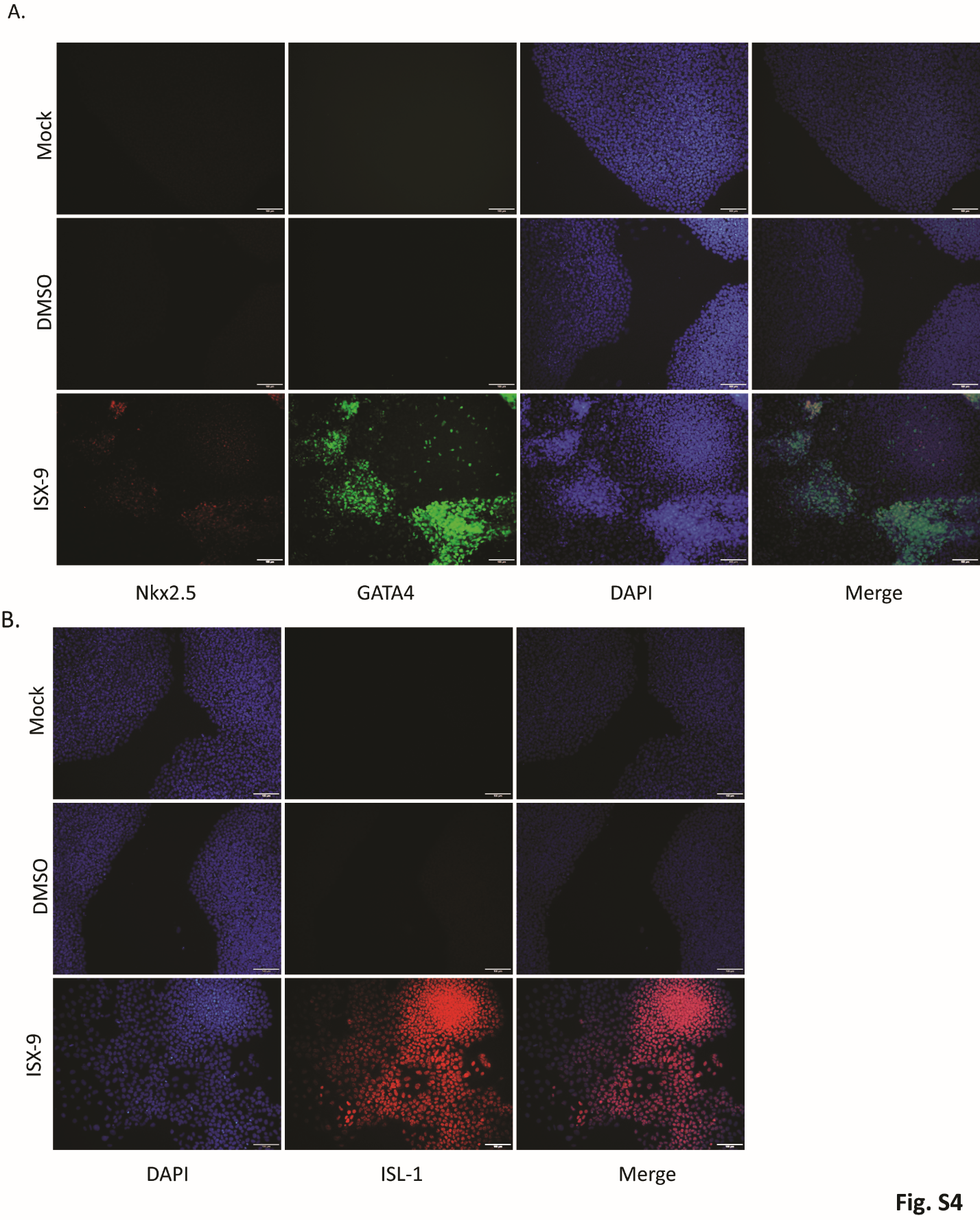 Supplemental Figure 4: DMSO and ISX-9 treated hiPSCs after staining for NKx2.5, ISL-1, GATA4 in mTeSR1 (un-differentiation medium).